EE, tako se to radi!Svi električni i elektronički uređaji i njihove komponente (dijelovi) imaju vijek trajanja. Nakon određenog vremena zbog nepopravljivog kvara ili dotrajalosti ćete ga vjerojatno zamijeniti novim.Električni i elektronički otpad označen je kao opasni otpad, a skraćeno ga zovemo EE otpadom.  EE otpad sadržava za zdravlje opasne elemente, koji se iz otpada moraju izdvojiti i zbrinuti na odgovarajući način. Osim opasnih, u EE otpadu se nalaze i neopasni dijelovi koji se nakon izdvajanja i reciklaže mogu ponovno koristiti u proizvodnji. U električni i elektronički  otpad spadaju: hladnjaci, perilice, štednjaci, električni radijatori, termo-akumulacijske peći, klima-uređaji, TV prijamnici, mikrovalne peći, mali kućanski aparati, satovi, vage, električni noževi, računala, pisači, kopirni aparati, telefoni, mobiteli, video kamere, videorekorderi, audio pojačala, glazbeni instrumenti, oprema za snimanje i reprodukciju zvuka, rasvjetna tijela, električni alati, električne igračke, termostati, medicinski uređaji, samoposlužni aparati…Prodavatelji EE opreme čija je površina trgovine veća od 400 m2, obavezni su na vidnom mjestu istaknuti način preuzimanja EE otpada. Napomena:
Elektronički i elektronski otpad nije primjereno odlagati u kontejnere za krupni otpad. Elektronički i elektronski otpad važno je odlagati odvojeno iz razloga što neke od komponenti od kojih je sastavljen spadaju u opasni otpad (hladnjaci, primjerice, sadrže plinove freone, a monitori teške metale).Što se električnim i elektorničkim uređajima koji vam više ne trebaju?Pobrinite se za svoje stare EE uređaje na jedna od četiri načina:Svaki uređaj veličine do 25 cm (žarulje, mobiteli i sl.) besplatno predajte u trgovini s oznakom „Preuzimamo EE otpad“ bez obveze kupnje. Veće uređaje besplatno predajte u trgovini kada kupujete nove (npr. prilikom kupnje nove perilice rublja, prodavač je dužan besplatno preuzeti vašu staru).Besplatno možete EE otpad predati u reciklažno dvorište odlagališta Karepovac. Uređaje možete predati i ovlaštenim sakupljačima u dogovoru s njima, naručivanjem besplatnog odvoza. Na području Splita to su Tehnomobil, na adresi Franje Tuđmana 344 (skladiste ex Adriachema), Kaštel Sučurac i Spectra Media.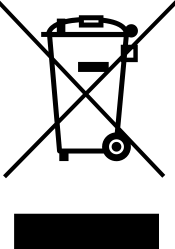 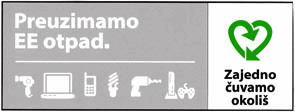 